Drodzy Rodzice, Kochane Dzieci W  tygodniu 12.04.-16.04.2021r.nasz temat kompleksowy brzmi-„Wiosenne powroty”PIĄTEK 16.04.-Ptakiem być.Witajcie kochane dzieci. Zachęcam do powtórzenia wiersza i piosenki na miesiąc kwiecień. Zagadki dla usystematyzowania wiedzy.Pióra biało-czarne, buciki czerwone; uciekają przed nim żabki, bardzo przestraszone. (bocian)Wiosną do nas przyleciała ta ptaszyna czarna, mała. Murować się nie uczyła, ale gniazdko ulepiła. (jaskółka)Już po lesie kuka, gniazdka sobie szuka. Jak znajdzie, podrzuca jaja, niech inni je wygrzewają. (kukułka)Śpiewa wysoko piosenki do słonka, głos ma podobny do drżenia dzwonka. (skowronek)Proszę o  utrwalenie piosenki i wiersza miesiącaPiosenka:1.Nie warto mieszkać na Marsie,nie warto mieszkać na Wenus.Na Ziemi jest życie ciekawe,powtarzam to każdemu!Ref.: Bo Ziemia to wyspa, to wyspa zielona,wśród innych, dalekich planet..To dom dla ludzi, dla ludzi i zwierząt,więc musi być bardzo zadbany.2.Chcę poznać życie delfinówi wiedzieć, co piszczy w trawie,zachwycać się lotem motyla,i z kotem móc się bawić.Ref.: Bo Ziemia to wyspa zielona (…)3.Posadźmy kwiatów tysiące,posadźmy krzewy i drzewa.Niech z nieba uśmiecha się słońce,pozwólmy ptakom śpiewać.Wiersz „Kwiecień-plecień”Ach, ten kwiecień, psotny kwiecień,różne figle płata w świecie.Raz przygrzeje mocno słońce,że jak w lecie jest gorąco,innym razem śniegiem prószy,że aż wszystkim marzną uszy…Kwiecień-plecień, bo przeplata,trochę zimy, trochę lata.Układanie rozsypanki obrazkowej. Proszę by dzieci wycięły i skleiły obrazek 
na kartce a ukarze im się pewien ptaszek. Pięknie pokolorujcie obrazek. 
Czy pamiętacie maluszki, jak nazywa się ten piękny  ptak? 
Powodzenia i czekam na zdjęcia. P. Monika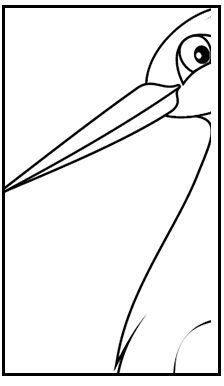 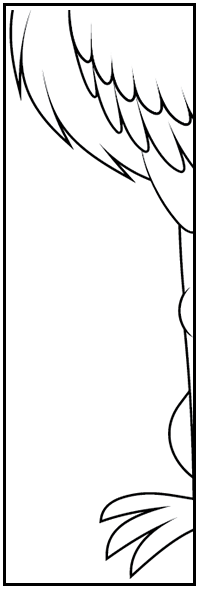 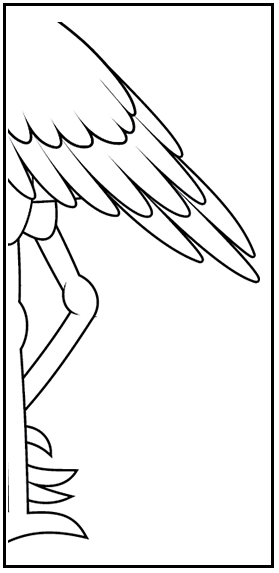 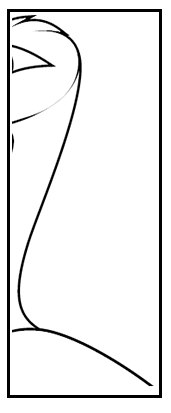 